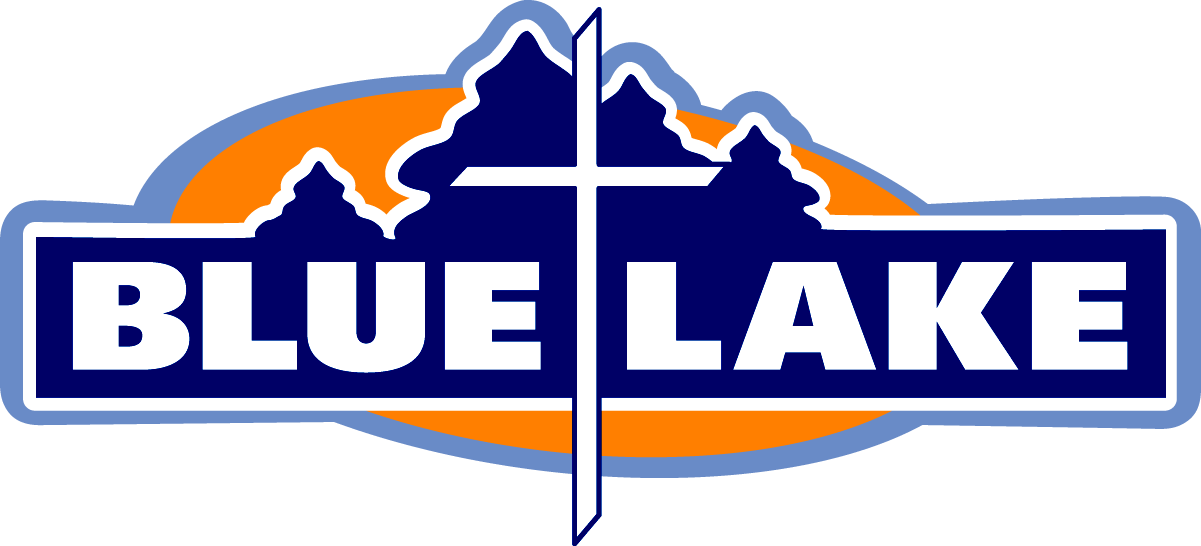 July 12, 2011Dear Community Member,September 25-28, 2011 Blue Lake Assembly will once again partner with the Covington County Blind and Low Vision Outreach to host EXTREME RETREAT.  This event is a regional offering for adults with little or no vision and will offer opportunities for exciting activities and education as well as fellowship and sharing.Our first event in 2010 was a resounding success with attendees from Alabama, Florida, South Carolina, Mississippi, and Missouri.  We anticipate that there will be a growth in numbers of registrations this year as good word-of-mouth reports spread.  A success of the first event is that a support group has now formed in the Montgomery area.We appreciate any donations you can make towards the event for support of those with vision impairment.  Again it is our desire that those with vision will hopefully all attend on full scholarships due to the generosity of our community.  All monetary gifts should be made to Blue Lake Assembly (a 501C (3) non-profit organization) and are tax deductable.We are soliciting funding support as well as door prizes and gift certificates.We are once again delighted to participate in this service to a special group of our neighbors.Thank you for your support.For more information contact Phyllis Murray, Executive Director at 334 222 5407Sincerely,Phyllis MurrayExecutive Directordirector@bluelakecamp.com8500 Oakwood Lane, Andalusia, Alabama 36420         (334)  222 5407                 www.bluelakecamp.com